Przedmiotowe Zasady Ocenianiaz wychowania fizycznego w Zespole Szkół im. Jana III Sobieskiego 
w Brzeźnie SzlacheckimNauczyciel: mag Lucjan Wnuk Lipiński							Brzeźno Szlacheckie 01.09.2022r.ZAŁOŻENIA WSTĘPNE 1. Przedmiotowe Zasady Oceniania regulują ocenianie uczniów z wychowania fizycznego
w Zespole Szkół im. Jana III Sobieskiego w Brzeźnie Szlacheckim. 2. PZO zostały opracowane  na podstawie Rozporządzenia Ministra Edukacji Narodowej z dnia 10 czerwca 2015r. w sprawie szczegółowych warunków i sposobu oceniania, klasyfikowania
i promowania uczniów i słuchaczy w szkołach publicznych. 3. Przedmiotowe Zasady Oceniania zostały opracowane w oparciu o podstawę programową i programy nauczania z wychowania fizycznego obowiązujące w ZS w Brzeźnie Szlacheckim. 4. Przedmiotowe Zasady Oceniania są zgodne z Regulaminem Oceniania Wewnątrzszkolnego oraz z zapisami w statucie ZS w Brzeźnie Szlacheckim. I. Celem Przedmiotowych Zasad Oceniania jest: 1. Określenie sposobów notowania postępów i osiągnięć ucznia dla doskonalenia metod nauczania. 2. Dostarczenie informacji uczniom i rodzicom o sposobie oceny sprawności fizycznej ucznia oraz brakach w tym zakresie, a także o postępach i specjalnych uzdolnieniach. 3. Wdrażanie ucznia do systematycznej pracy, samokontroli i samooceny. 4. Wspomaganie procesu nauczania i uczenia się. 5. Przedstawienie uczniom zrozumiałych i jasnych kryteriów oceniania. 6. Ujednolicenie kryteriów oceniania stosowanych przez nauczycieli wychowania fizycznego. II. Oceniane obszary aktywności ucznia: aktywność i zaangażowanie na zajęciach, czyli podejście ucznia do samodzielnego wysiłku, wykazywania się kreatywnością, zaangażowaniem, współorganizowaniem różnych form aktywności fizycznej; systematyczny udział w zajęciach, którego wartością jest wdrażanie ucznia do systematycznego podejmowania aktywności fizycznej w życiu codziennym sumienność i staranność, w wywiązywaniu się z obowiązków wynikających z przedmiotu; postępy w usprawnianiu, których funkcją jest wspieranie ucznia w samodzielnej ocenie i kontroli własnego rozwoju fizycznego, sprawności fizycznej, sprawności funkcjonalnej, postawy ciała oraz w planowaniu samo usprawnienia; poziom wiedzy, którego celem jest zachęcanie ucznia do kształtowania i rozwijania świadomości swojego ciała (jego możliwości, sprawności) i zdobywania wiadomości o roli aktywności ruchowej w usprawnianiu, a w rezultacie kształtowania prozdrowotnego życia oraz dbałości o zdrowie; poziom umiejętności ruchowych, którego wartością jest motywowanie ucznia do doskonalenia umiejętności z różnych form aktywności fizycznej oraz wyboru sportu „całego życia” dostosowanego do własnych możliwości i zainteresowań; działalność pozalekcyjna, której rolą jest aktywizowanie ucznia do podejmowania działalności rekreacyjno-sportowej w szkole i w środowisku (kluby sportowe, instytucje kultury, itp.). III. Zasady oceniania i klasyfikowania Przy ustalaniu oceny z wychowania fizycznego należy w szczególności brać pod uwagę wysiłek wkładany przez ucznia w wywiązywanie się z obowiązków wynikających ze specyfiki tych zajęć, a także systematyczność udziału ucznia w zajęciach oraz aktywność ucznia w działaniach podejmowanych przez szkołę na rzecz kultury fizycznej. Przy ocenie z przedmiotu nauczyciel uwzględnia: 	- sumienne i staranne wywiązywanie się z obowiązków wynikających ze	 specyfiki przedmiotu, 	- zaangażowanie i aktywność na lekcji, 	- frekwencję, 	- czynne uczestnictwo w lekcji, 	- przygotowanie do zajęć, 	- właściwy stosunek do przeciwnika i własnego ciała, 	- opanowanie wiadomości i umiejętności przewidzianych dla poszczególnych klas 	  zgodnie z indywidualnymi możliwościami i predyspozycjami, 	- dokonywanie samooceny i samokontroli własnej sprawności fizycznej, na lekcji, 	- udział w konkursach, zawodach sportowych szkolnych, 	- udział w zajęciach pozalekcyjnych szkolnych, 	- udział w zajęciach w klubach sportowych. W przypadku posiadania przez ucznia opinii lekarza o ograniczonych możliwościach wykonywania określonych ćwiczeń fizycznych- dyrektor ZS na wniosek rodzica (prawnego opiekuna) zwalnia ucznia z wykonywania określonych ćwiczeń na lekcjach wychowania fizycznego. Uczeń zobowiązany jest uczestniczyć w zajęciach. Nauczyciel dostosowuje wymagania edukacyjne do możliwości ucznia. W przypadku posiadania przez ucznia zwolnienia lekarskiego powyżej 30 dni uczeń zwalniany jest z zajęć decyzją Dyrektor Szkoły. Uczeń zwolniony z zajęć jest obowiązany przebywać na zajęciach pod opieką nauczyciela lub w świetlicy szkolnej chyba, że rodzice ucznia złożą oświadczenie o zapewnieniu dziecku opieki na czas trwania lekcji wychowania fizycznego ( zwolnienia z pierwszych i ostatnich lekcji w planie zajęć) po uzyskaniu zgody Dyrektora Szkoły. Jeżeli okres zwolnienia ucznia z zajęć wychowania fizycznego uniemożliwia ustalenie rocznej oceny klasyfikacyjnej, w dokumentacji przebiegu nauczania zamiast oceny klasyfikacyjnej wpisuje się „zwolniony” albo „zwolniona”. Uczeń nabiera prawo do zwolnienia z określonych ćwiczeń fizycznych lub zwolnienia z zajęć wychowania fizycznego po otrzymaniu „decyzji dyrektora szkoły.” Rodzic/opiekun prawny może zwolnić (usprawiedliwić) ucznia z czynnego brania udziału w lekcji z powodu niedyspozycji zdrowotnej na okres jednego tygodnia przedkładając pisemne usprawiedliwienie. W przypadku niedyspozycji zdrowotnej ucznia trwającej ponad tydzień, uczeń powinien przedłożyć zwolnienie lekarskie. Uczeń zobowiązany jest przynieść na każdą lekcję strój sportowy: obuwie sportowe, koszulkę, spodenki, dresy (w zależności od warunków atmosferycznych). Ocena z zadań ruchowych i wiadomości są zapowiadane, z co najmniej z tygodniowym wyprzedzeniem wraz z zakresem materiału, jaki będzie oceniany. Jeżeli uczeń nie uczestniczył w jednej z obowiązujących procedur oceniania ( z powodu nieobecności, bądź nie brania czynnego udziału w lekcji), ma obowiązek zaliczenia próby- zadania ruchowego w ciągu bieżącego półrocza. W przypadku tymczasowego braku możliwości wykonania zadań ruchowych nauczyciel wyznacza uczniowi zamiennie zadanie dodatkowe dostosowane do indywidualnych możliwości ucznia. Uczniom z orzeczeniem lub zwolnieniem lekarskim o ograniczonych możliwościach fizycznych nauczyciel zobowiązany jest dostosować wymagania stosowne do jego potrzeb. Próby sprawności motorycznej nie wymagają wcześniejszej zapowiedzi. Za brak aktywności na lekcji, brak zaangażowania się w przebieg zajęć uczeń otrzymuje „minus”. Dwa takie znaki w semestrze zmienia się w cząstkową ocenę niedostateczną. O proponowanej ocenie śródrocznej i końcoworocznej rodzice/ opiekunowie i uczniowie są informowani co najmniej na 14 dni przed klasyfikacyjnym zebraniem rady pedagogicznej. Do frekwencji brane są pod uwagę wszystkie nieobecności zarówno usprawiedliwione ( w tym zwolnienia od rodzica, lekarskie) i nieusprawiedliwione, Nieobecność nie jest liczona, jeżeli uczeń w tym czasie uczestniczył w innych zajęciach organizowanych przez szkołę (np. wyjazdy klasowe, zawody, konkursy, olimpiady). 	- celująca (6) – za uczestnictwo w zajęciach w ilości 91% - 100%, 	- bardzo dobry (5) – za uczestnictwo w zajęciach w ilości 81% - 90%, 	- dobry (4) – za uczestnictwo w zajęciach w ilości 71% - 80%, 	- dostateczny (3) – za uczestnictwo w zajęciach w ilości 61% - 70%, 	- dopuszczający (2) – za uczestnictwo w zajęciach w ilości 51% - 60%, 	- niedostateczny (1) - za uczestnictwo w zajęciach w ilości mniejszej niż 50% zajęć. 	Jeżeli uczeń nie osiągnie 50% obecności na lekcjach wf jest nieklasyfikowany z powodów 	usprawiedliwionych lub nieusprawiedliwionych. Zaangażowanie w przebieg lekcji i przygotowanie do zajęć: Uczeń ma prawo w semestrze zgłosić dwa nieprzygotowania (brak stroju) do zajęć bez konsekwencji. Natomiast za każdy kolejny brak przygotowania uczeń będzie otrzymywał ocenę nieodpowiednią z zachowania. Uczniowie, którzy nie wykorzystają nieprzygotowania otrzymują na koniec semestru dodatkowo ocenę wzorową z zachowania. Uczennice niedysponowane uczestniczą w zajęciach wychowania fizycznego w miarę możliwości i przebywają pod opieką nauczyciela wychowania fizycznego. Postępy uczniów w zakresie kształcenia i wychowania oraz aktywności ruchowej kontroluje się za pomocą różnorodnych, standaryzowanych testów. Testy nie są narzędziem służącym do wystawiania ocen. Kontrola postępów jest środkiem informacji dla nauczyciela o stopniu realizacji zadań kształcenia i wychowania. Nie formułuje się oceny na podstawie wyników testu sprawności fizycznej. Wyniki uzyskane z poszczególnych prób odnoszą się do postępu lub regresu, który robi dany uczeń. Wymagania edukacyjne w stosunku do ucznia, u którego stwierdzono specyficzne trudności w uczeniu się lub deficyty rozwojowe dostosowuje się pod względem form i metod pracy w zależności od indywidualnych potrzeb oraz zaleceń poradni zawartych w orzeczeniu, opinii lub od lekarza.Skala ocen jest zgodna z WSO (Oceny w skali od 1 –6). Ocena określa poziom osiągnięć ucznia 
w odniesieniu do standardów wymagań).W przypadku sprawdzianów i kartkówek przyjmuje się skalę punktową przeliczeniową na oceny cyfrowe 
wg kryteriów:ocena celująca.........................100%- plus zadanie dodatkowebardzo dobra............................100%-91%dobra........................................90%-75%dostateczna..............................74%-51%dopuszczająca..........................50%-33%niedostateczna.........................32%-0%KRYTERIA OCEN:Ocena celującaposiada wiadomości i umiejętności ze wszystkich poziomów wymagań z wf, uczeń spełnia wszystkie wymagania na ocenę bardzo dobrą, aktywnie uczestniczy w życiu sportowym szkoły, służy pomocą nauczycielowi na lekcjach wf, - swą wzorową postawą i zachowaniem       wyróżnia się na lekcji wf, nie posiada minusów z powodu braku stroju, prowadzi sportowy i higieniczny tryb życia, wykazuje bardzo wysoką frekwencją na lekcjach wf ( 91 – 100% obecności na wszystkich odbytych w semestrze lekcjach wf),  regularnie uczestniczy w zajęciach sportowych pozalekcyjnych,  Uczeń pod nadzorem nauczyciela raz w semestrze przeprowadzi rozgrzewkę dla swojej grupy zgodnie z ustalonymi kryteriami.Ocena bardzo dobraposiada wiadomości z poziomu podstawowego oraz umiejętności poziomu rozszerzonego na miarę swoich możliwości fizycznych, uczeń wykonuje ćwiczenia według wskazań nauczyciela na miarę swoich możliwości, posiada ogólne wiadomości na temat poszczególnych dyscyplin i umie je wykorzystać np. w sędziowaniu, jego postawa społeczna, zaangażowanie i stosunek do wychowania fizycznego nie budzi najmniejszych zastrzeżeń, jest zdyscyplinowany i obowiązkowy, uczestniczy w rozgrywkach szkolnych, wykazuje wysoką frekwencję na lekcjach wf ( 81% - 90% obecności na wszystkich odbytych w semestrze lekcjach wf). Uczeń pod nadzorem nauczyciela raz w semestrze przeprowadzi rozgrzewkę dla swojej grupy zgodnie z ustalonymi kryteriami. Ocena dobraposiada wiadomości oraz umiejętności z poziomu podstawowego na miarę swoich możliwości fizycznych, uczeń wykonuje ćwiczenia prawidłowo, lecz nie pewnie i dokładnie oraz z małymi potknięciami technicznymi, posiada wiadomości i potrafi je wykorzystywać w praktyce z pomocą nauczyciela, jego postawa społeczna i stosunek do kultury fizycznej nie budzi większych zastrzeżeń, nie bierze udziału w zajęciach pozalekcyjnych, bierze jednak czynny udział w akcjach związanych z aktywnością fizyczną ( dzień sportu, dzień zdrowia, aktywna szkoła, szkoła z klasą itp.), wykazuje zainteresowanie nimi, wykazuje się dobrą frekwencją ( obecność czynna i bierna na 71 - 80% wszystkich odbytych lekcji wf w semestrze). Uczeń pod nadzorem nauczyciela raz w semestrze przeprowadzi rozgrzewkę dla swojej grupy zgodnie z ustalonymi kryteriami. Ocena dostatecznaposiada wiadomości oraz umiejętności z poziomu podstawowego i wykazuje się nimi na miarę swoich możliwości fizycznych, ćwiczenia wykonuje z pewnymi niedociągnięciami technicznymi, w jego wiadomościach z zakresu wf i samooceny są znaczne luki, a tych, które posiada, nie potrafi wykorzystać w praktyce, wykazuje małe postępy w usprawnianiu, przejawia pewne braki w zakresie wychowania społecznego w postawie i stosunku do wf, nie bierze udziału w zajęciach pozalekcyjnych, akcjach związanych z aktywnością fizyczną ( dzień sportu, dzień zdrowia, aktywna szkoła, szkoła z klasą itp.), wykazuje brak zainteresowania nimi, wykazuje się słabą frekwencją ( obecność czynna i bierna na 61 - 70% wszystkich odbytych w semestrze lekcji). Uczeń pod nadzorem nauczyciela raz w semestrze przeprowadzi rozgrzewkę dla swojej grupy zgodnie z ustalonymi kryteriami. Ocena dopuszczającaposiada wiadomości oraz umiejętności w zakresie wymagań na poziomie podstawowym, ale musi korzystać ze wsparcia nauczyciela, uczeń wykonuje ćwiczenia niedokładnie, wykazuje się niskim poziomem wiadomości z zakresu wf, nie potrafi wykonać prostych zadań związanych z samooceną, wykazuje brak nawyków higienicznych, nie jest pilny i wykazuje bardzo małe postępy w usprawnianiu fizycznym, na zajęciach wf przejawia poważne braki w zakresie wychowania społecznego, ma niechętny stosunek do ćwiczeń, unika lekcji wf ( nieobecności usprawiedliwione i nieusprawiedliwione tylko na lekcjach wf), wykazuje się słabą frekwencją na lekcjach wf ( w granicach 51- 60% wszystkich odbytych lekcji wf w semestrze) Uczeń pod nadzorem nauczyciela raz w semestrze przeprowadzi rozgrzewkę dla swojej grupy zgodnie z ustalonymi kryteriami. Ocena niedostatecznauczeń nie spełnia wymagań minimum programowego i jest daleki od ich spełnienia, charakteryzuje się praktyczną niewiedzą w zakresie wychowania fizycznego, ma lekceważący stosunek do zajęć i nie wykazuje żadnych postępów w usprawnianiu, na zajęciach wychowania fizycznego wykazuje duże i rażące braki w zakresie, wychowania społecznego, jego stosunek do przedmiotu jest niechętny, unika lekcji wf (nieobecności nieusprawiedliwione tylko na lekcjach wf ), wykazuje się niską frekwencją na lekcjach wf ( 50% wszystkich odbytych lekcji wf w semestrze). Każdej z form sprawdzania wiedzy przyporządkowana jest waga zgodna
z Regulaminem  oceniania wewnątrzszkolnego
w Zespole Szkół im. Jana III Sobieskiego w Brzeźnie Szlacheckim.	sprawdzian – waga 3testy – waga 3realizacja i prezentacja projektu- waga 3 osiągnięcia w konkursach olimpiadach i zawodach sportowych – waga 3kartkówka – waga 2ćwiczenia sprawnościowe - waga 2praca dodatkowa - waga 2odpowiedź ustna- waga 2zadanie domowe (trudne) - waga 2zadanie domowe(łatwe)-waga 1przygotowanie do lekcji - ocena  z zachowania	Ocena jest jasna i zrozumiała, oparta na czytelnych kryteriach przedstawionych uczniom, uwzględnia indywidualne predyspozycje i możliwości. Ma charakter wspierający, podkreśla, co uczeń już opanował. Ma za zadanie informować oraz motywować ucznia do dalszej pracy, wysiłku, samodoskonalenia. Ma umożliwić uczniowi samorealizację i planowanie rozwoju przez poznanie własnej sprawności i umiejętności. Jest informacją dla nauczyciela i rodziców/opiekunów prawnych o postępach, trudnościach i specjalnych uzdolnieniach uczniów. IV. Uwagi do kryteriów ocen z wychowania fizycznego: Należy zachęcać uczniów do oceny swoich zadań, czyli samokontroli i samooceny wykonywanych elementów i osiąganych postępach. W celu wywołania wzmacniania pozytywnej motywacji uczniów do aktywności ruchowej należy eksponować ich sukcesy. Nieudana próba zaliczenia określonej formy aktywności ruchowej przez ucznia nie może być przedmiotem krytycznych uwag. Nagradzać należy za postępy w usprawnianiu oraz za inwencję twórczą. Uczniom należy stawiać konkretne wymagania. W ocenianiu należy uwzględnić indywidualne predyspozycje i możliwości ucznia. Za reprezentowanie szkoły w zawodach sportowych nauczyciel wystawia ocenę cząstkową 6. Za dwukrotne reprezentowanie szkoły podczas rozgrywek międzyszkolnych, powiatowych i wojewódzkich podnosi się ocenę na semestr o 1 stopień wyżej.Osiągnięte sukcesy w zawodach sportowych oraz udział w zajęciach sportowych pozalekcyjnych wpływają na podwyższenie oceny z przedmiotu wychowania fizycznego. Jeżeli uczeń nie pisze kartkówki z całą klasą z uzasadnionych powodów, to powinien to uczynić w terminie uzgodnionym z nauczycielem- do 1 tygodni.Uczeń może być zwolniony z pisania kartkówki lub odpowiedzi ustnej w wyjątkowych sytuacjach losowych.Uczeń ma prawo do poprawy każdej ocen w terminie uzgodnionym z nauczycielem.Dwa razy w semestrze uczeń przed lekcją może zgłosić swoje nie przygotowanie (wykluczając sprawdziany), które nie powoduje żadnych konsekwencji.Przy ocenianiu nauczyciel uwzględnia możliwości intelektualne ucznia.Uczeń ma prawo do braków wynikających z przyczyn losowych, oraz ich nadrobienia, przy czym może liczyć na pomoc nauczyciela lub koleżeńską.Uczeń ma prawo rozwijać swoje wiadomości i umiejętności poprzez wykorzystanie różnych dodatkowych form nauki.Ocena semestralna lub końcoworoczna jest wystawiana w oparciu o wyliczenia zawarte w e-dzienniku według  średniej ważonej. Ocena końcoworoczna jest całościowa. Uczeń otrzymuje ocenę końcoworoczną za pracę w ciągu całego roku nauki. Średniej ważonej (semestr, rok) przyporządkowuje się ocenę następująco:Obliczanie średniej ważonej.Średnią ważoną ocen z których każda ma przyporządkowaną pewną nieujemną wagę obliczamy według wzoru:Ocena ważonaTak obliczymy średnią ucznia z ocenami wagi 1: 3, 4 i 4, oraz wagi 2: 5, 3, 4 i 5:Otrzymana ocena ważona to 4,09Uczeń ma prawo do poprawy oceny semestralnej lub końcoworocznej zgodnie z procedurami zawartymi w WRO.Wszystkie sprawy sporne, nie ujęte w PZO, rozstrzygane będą zgodnie z WRO oraz rozporządzenie MEN.W przypadku uczniów z opinią Poradni Psychologiczno - Pedagogicznej należy obniżyć wymagania na poszczególne oceny. Nauczyciel musi podejść do takiego ucznia indywidualnie.Informacja zwrotnaSposoby informowania rodziców:na pierwszym zebraniu w danym roku szkolnym za pośrednictwem nauczyciela wychowawcy,o ocenach cząstkowych lub semestralnych rodzic jest informowany przez wychowawcę danej klasy lub podczas indywidualnej rozmowy z nauczycielem wf,nauczyciel informuje wychowawcę klasy o aktualnych osiągnięciach ucznia,nauczyciel lub wychowawca informuje dyrekcją szkoły o sytuacjach wymagających jego zdaniem interwencji,Sposoby informowania uczniów:PZO będzie uczniom przedstawiony na początku roku szkolnego,oceny cząstkowe są jawne, oparte o opracowane kryteria wymagań, jej uzasadnienie może być dokonane na lekcji lub na przerwie,sprawdziany pisemne i kartkówki uczniowie otrzymują do wglądu po ich sprawdzeniu 
i ocenieniu, Formy gromadzenia informacji o uczniu:uzyskiwanie odpowiedzi na pytania zadawane uczniom podczas zajęć,sprawdziany,obserwowanie uczniów w czasie zajęć edukacyjnych,szacowanie wytworów pracy uczniów,przeprowadzanie ankiet samooceny,posługiwanie się symboliką i językiem adekwatnym do danego etapy kształcenia,prezentowanie wyników swojej pracy.					                Opracował nauczyciel wychowania fizycznego								mgr Lucjan Wnuk LipińskiŚrednia ważonaOcenado niedostateczny1,51 – 2,60dopuszczający2,61 – 3,50dostateczny3,51 – 4,50dobry4,51 – 5,30bardzo dobry5,31 i wyżejcelujący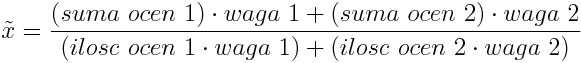 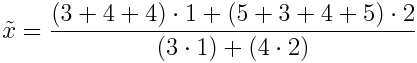 